Appel à cotisation 2020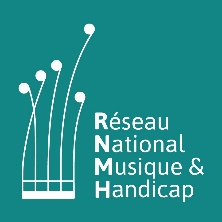 AssociationA renvoyer avec le bon de commande si utile				Montant de la cotisation suivant bilan financierNom de l’Association : Personne à contacter : ADRESSE : COURRIEL :TELEPHONE : Souhaiteriez-vous que votre association participe aux activités du RNMH ?		OUI    NON          	Au salon AUTONOMIC 	intervention musicale 	ou conférence 				 Paris 13-14-15 avril 2021     Lyon 9-10 juin 2021    Bordeaux 23-24 mars 2022  Nancy octobre 2022     		Marseille 23-24 novembre 2022     Toulouse mars 2023 Au salon MUSICORA 	intervention musicale 	ou conférence 						4-6 juin 2021 La Seine Musicale Paris 		A une réunion régionale en tant que 		organisateur  	intervenant   	participant A des réunions en ligne sur un domaine     pédagogique  	musique  	handicap  	spectacle  autres  précisez éventuellement     Nom et mail de votre responsable handicap   NOM			 MAIL :  : Règlement par chèque bancaire  ou postal  à l’ordre de : RNMH ou par virement  (RIB ci-dessous)Dès que votre cotisation sera réglée, vous aurez accès à votre espace adhérentRNMH- Mme Valette10 rue de l’Emeraude 34070 MontpellierRnmh-mcl-valette@orange.frBF ou CA<100 000 €100 000€< BF ou CA < 1 millionBF ou CA > 1 million €50 €100 €200 €Montant de la cotisationAssociationBF ou CA<100 000 €100 000€< BF ou CA < 1 millionBF ou CA > 1 million €50 €100 €200 €RIBCode étab.Code guichetN° de compteClé RIBDomiciliation42559100000801395822552GROUPE CREDIT COOPERATIFIBANFR7642559100000801395822552BICCCOPFRPPXXXIntitulé du compte RESEAU NATIONAL MUSIQUE & HANDICAP